LEMBAR HASIL PENILAIAN SEJAWAT SEBIDANG ATAU PEER REVIEWKARYA ILMIAH: JURNAL ILMIAH*Kategori Publikasi Jurnal Ilmiah :	                International/Internasional Bereputasi**(beri √ pada kategori yang tepat)		                Jurnal Ilmiah Nasional Terakreditasi SINTAJurnal Ilmiah Nasional/Nasional Terindeks di DOAJ, CABI, COPERNICUS***Hasil Penilaian Peer Review :Yogyakarta, 25 April 2022Reviewer 1/2 *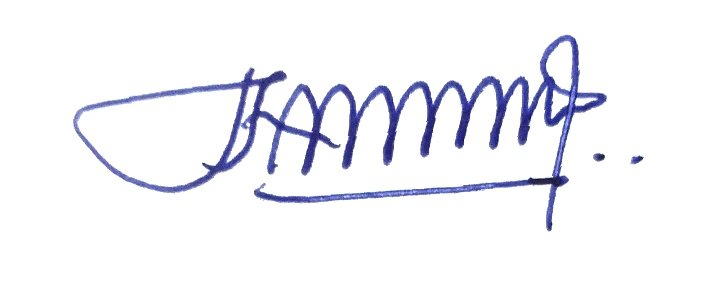 Utaminingsih Linarti, S.T., M.T.Nama    Utaminingsih Linarti, S.T., M.T.    NIP/NIY.  60091574Bidang Ilmu Teknik IndustriJabatan Akademik LektorUnit Kerja  Teknik Industri/Fakultas Teknologi IndustriJudul karya ilmiah (artikel):Development of Food Packaging Design with Kansei Engineering ApproachJumlah Penulis:2 OrangNama Penulis:Hapsoro Agung JatmikoStatus Pengusul:Penulis Tunggal/Penulis pertama/Penulis ke 2 /Penulis korespodensi**Identitas Jurnal Ilmiah:a. Nama Jurnal                 : International Journal of Scientific & Technology Researchb. No ISSN                         : 2277-8616c. Vol, No, Bulan, Tahun : vol. 8 ,no 12, 2019d. Penerbit                        :-e. DOI artikel (jika ada)   : f.  Alamat web jurnal       : https://www.ijstr.org/research-paper-publishing.php?month=dec2019g. Terindeks  Scimagojr/Thomson Reuter ISI Knowledge atau di SINTA**Komponen yang dinilaiNilai Maksimal Jurnal Ilmiah (isikan di kolom yang sesuai)Nilai Maksimal Jurnal Ilmiah (isikan di kolom yang sesuai)Nilai Maksimal Jurnal Ilmiah (isikan di kolom yang sesuai)Nilai Maksimal Jurnal Ilmiah (isikan di kolom yang sesuai)Nilai Maksimal Jurnal Ilmiah (isikan di kolom yang sesuai)Nilai Akhir Yang DiperolehKomponen yang dinilaiInternasional BereputasiInternasionalNasionalTerakreditasiNasional Tidak TerakreditasiNasional Terindeks DOAJ dllNilai Akhir Yang DiperolehKelengkapan unsur isi artikel (10%)32,5Ruang lingkup dan kedalaman pembahasan (30%)95Kecukupan dan kemutakhiran data/informasi dan metodologi (30%)98Kelengkapan unsur dan kualitas terbitan/jurnal (30%)95Total = (100%)3020,5Nilai Pengusul12,3Komentar Peer ReviewTentang kelengkapan dan kesesuaian unsur:Kelengkapan dan kesesuaian unsur dalam penulisan karya tulis ilmiah jelas, terdiri dari abstrak, pendahuluan, material dan metode, hasil dan pembahasan, simpulan dan referensiTentang ruang lingkup & kedalaman pembahasan:Ruang lingkup jelasKedalaman pembahasan cukup jelas. Bagian introduction sudah cukup menggambarkan dari permasalahan hanya saja belum menggambarkan tujuan dari penelitian secara eksplisit - desain produk. Kemudian juga referensi tertulis sebagai bentuk IEEE dan APA.Bagian Material and Method jelas, kurang pembahasan terkait statistik pengolahan data yang bisa tergambar pada scientific method nya. Hasil Kanzei word mungkin lebih tepat diletakkan pada bagian result and discussion.Bagain Result and Discussion kurang jelas, pembahasan hasil statistik dalam tabel ataupun penggambaran pada tabel yang menjelaskan masing-masing konsep desain - warna, bentuk, tambahan fungsi dan stiker.Kecukupan dan kemutakhiran data serta metodologi:Kecukupan dan kemuthakiran data jelas. Penelitian pengembangan produk yang diperlukan utk UMKM dengan penjelasan detail responden. Mungkin perlu ditambahkan waktu penelitian sehingga kebaharuan data terlihat jelas. Metodologi yang digunakan cukup tergambar, lebih baik jelaskan melalui tahapan-tahapan penelitian bentuk poin-poin.Kelengkapan unsur kualitas penerbit:Kelengkapan unsur kualitas penerbit cukup jelas. Kurang informasi mengenai mekanisme review dan timeline waktu yang detail dan jelas. Tahun 2018-2020 discontinue coverage. Indikasi plagiasi:Tidak ditemukan indikasi plagiasi dari hasil penelitian.Kesesuaian bidang ilmu:Sesuai bidang ilmu, Teknik Indsutri-Ergonomi dan Desain ProdukTentang kelengkapan dan kesesuaian unsur:Kelengkapan dan kesesuaian unsur dalam penulisan karya tulis ilmiah jelas, terdiri dari abstrak, pendahuluan, material dan metode, hasil dan pembahasan, simpulan dan referensiTentang ruang lingkup & kedalaman pembahasan:Ruang lingkup jelasKedalaman pembahasan cukup jelas. Bagian introduction sudah cukup menggambarkan dari permasalahan hanya saja belum menggambarkan tujuan dari penelitian secara eksplisit - desain produk. Kemudian juga referensi tertulis sebagai bentuk IEEE dan APA.Bagian Material and Method jelas, kurang pembahasan terkait statistik pengolahan data yang bisa tergambar pada scientific method nya. Hasil Kanzei word mungkin lebih tepat diletakkan pada bagian result and discussion.Bagain Result and Discussion kurang jelas, pembahasan hasil statistik dalam tabel ataupun penggambaran pada tabel yang menjelaskan masing-masing konsep desain - warna, bentuk, tambahan fungsi dan stiker.Kecukupan dan kemutakhiran data serta metodologi:Kecukupan dan kemuthakiran data jelas. Penelitian pengembangan produk yang diperlukan utk UMKM dengan penjelasan detail responden. Mungkin perlu ditambahkan waktu penelitian sehingga kebaharuan data terlihat jelas. Metodologi yang digunakan cukup tergambar, lebih baik jelaskan melalui tahapan-tahapan penelitian bentuk poin-poin.Kelengkapan unsur kualitas penerbit:Kelengkapan unsur kualitas penerbit cukup jelas. Kurang informasi mengenai mekanisme review dan timeline waktu yang detail dan jelas. Tahun 2018-2020 discontinue coverage. Indikasi plagiasi:Tidak ditemukan indikasi plagiasi dari hasil penelitian.Kesesuaian bidang ilmu:Sesuai bidang ilmu, Teknik Indsutri-Ergonomi dan Desain ProdukTentang kelengkapan dan kesesuaian unsur:Kelengkapan dan kesesuaian unsur dalam penulisan karya tulis ilmiah jelas, terdiri dari abstrak, pendahuluan, material dan metode, hasil dan pembahasan, simpulan dan referensiTentang ruang lingkup & kedalaman pembahasan:Ruang lingkup jelasKedalaman pembahasan cukup jelas. Bagian introduction sudah cukup menggambarkan dari permasalahan hanya saja belum menggambarkan tujuan dari penelitian secara eksplisit - desain produk. Kemudian juga referensi tertulis sebagai bentuk IEEE dan APA.Bagian Material and Method jelas, kurang pembahasan terkait statistik pengolahan data yang bisa tergambar pada scientific method nya. Hasil Kanzei word mungkin lebih tepat diletakkan pada bagian result and discussion.Bagain Result and Discussion kurang jelas, pembahasan hasil statistik dalam tabel ataupun penggambaran pada tabel yang menjelaskan masing-masing konsep desain - warna, bentuk, tambahan fungsi dan stiker.Kecukupan dan kemutakhiran data serta metodologi:Kecukupan dan kemuthakiran data jelas. Penelitian pengembangan produk yang diperlukan utk UMKM dengan penjelasan detail responden. Mungkin perlu ditambahkan waktu penelitian sehingga kebaharuan data terlihat jelas. Metodologi yang digunakan cukup tergambar, lebih baik jelaskan melalui tahapan-tahapan penelitian bentuk poin-poin.Kelengkapan unsur kualitas penerbit:Kelengkapan unsur kualitas penerbit cukup jelas. Kurang informasi mengenai mekanisme review dan timeline waktu yang detail dan jelas. Tahun 2018-2020 discontinue coverage. Indikasi plagiasi:Tidak ditemukan indikasi plagiasi dari hasil penelitian.Kesesuaian bidang ilmu:Sesuai bidang ilmu, Teknik Indsutri-Ergonomi dan Desain ProdukTentang kelengkapan dan kesesuaian unsur:Kelengkapan dan kesesuaian unsur dalam penulisan karya tulis ilmiah jelas, terdiri dari abstrak, pendahuluan, material dan metode, hasil dan pembahasan, simpulan dan referensiTentang ruang lingkup & kedalaman pembahasan:Ruang lingkup jelasKedalaman pembahasan cukup jelas. Bagian introduction sudah cukup menggambarkan dari permasalahan hanya saja belum menggambarkan tujuan dari penelitian secara eksplisit - desain produk. Kemudian juga referensi tertulis sebagai bentuk IEEE dan APA.Bagian Material and Method jelas, kurang pembahasan terkait statistik pengolahan data yang bisa tergambar pada scientific method nya. Hasil Kanzei word mungkin lebih tepat diletakkan pada bagian result and discussion.Bagain Result and Discussion kurang jelas, pembahasan hasil statistik dalam tabel ataupun penggambaran pada tabel yang menjelaskan masing-masing konsep desain - warna, bentuk, tambahan fungsi dan stiker.Kecukupan dan kemutakhiran data serta metodologi:Kecukupan dan kemuthakiran data jelas. Penelitian pengembangan produk yang diperlukan utk UMKM dengan penjelasan detail responden. Mungkin perlu ditambahkan waktu penelitian sehingga kebaharuan data terlihat jelas. Metodologi yang digunakan cukup tergambar, lebih baik jelaskan melalui tahapan-tahapan penelitian bentuk poin-poin.Kelengkapan unsur kualitas penerbit:Kelengkapan unsur kualitas penerbit cukup jelas. Kurang informasi mengenai mekanisme review dan timeline waktu yang detail dan jelas. Tahun 2018-2020 discontinue coverage. Indikasi plagiasi:Tidak ditemukan indikasi plagiasi dari hasil penelitian.Kesesuaian bidang ilmu:Sesuai bidang ilmu, Teknik Indsutri-Ergonomi dan Desain ProdukTentang kelengkapan dan kesesuaian unsur:Kelengkapan dan kesesuaian unsur dalam penulisan karya tulis ilmiah jelas, terdiri dari abstrak, pendahuluan, material dan metode, hasil dan pembahasan, simpulan dan referensiTentang ruang lingkup & kedalaman pembahasan:Ruang lingkup jelasKedalaman pembahasan cukup jelas. Bagian introduction sudah cukup menggambarkan dari permasalahan hanya saja belum menggambarkan tujuan dari penelitian secara eksplisit - desain produk. Kemudian juga referensi tertulis sebagai bentuk IEEE dan APA.Bagian Material and Method jelas, kurang pembahasan terkait statistik pengolahan data yang bisa tergambar pada scientific method nya. Hasil Kanzei word mungkin lebih tepat diletakkan pada bagian result and discussion.Bagain Result and Discussion kurang jelas, pembahasan hasil statistik dalam tabel ataupun penggambaran pada tabel yang menjelaskan masing-masing konsep desain - warna, bentuk, tambahan fungsi dan stiker.Kecukupan dan kemutakhiran data serta metodologi:Kecukupan dan kemuthakiran data jelas. Penelitian pengembangan produk yang diperlukan utk UMKM dengan penjelasan detail responden. Mungkin perlu ditambahkan waktu penelitian sehingga kebaharuan data terlihat jelas. Metodologi yang digunakan cukup tergambar, lebih baik jelaskan melalui tahapan-tahapan penelitian bentuk poin-poin.Kelengkapan unsur kualitas penerbit:Kelengkapan unsur kualitas penerbit cukup jelas. Kurang informasi mengenai mekanisme review dan timeline waktu yang detail dan jelas. Tahun 2018-2020 discontinue coverage. Indikasi plagiasi:Tidak ditemukan indikasi plagiasi dari hasil penelitian.Kesesuaian bidang ilmu:Sesuai bidang ilmu, Teknik Indsutri-Ergonomi dan Desain ProdukTentang kelengkapan dan kesesuaian unsur:Kelengkapan dan kesesuaian unsur dalam penulisan karya tulis ilmiah jelas, terdiri dari abstrak, pendahuluan, material dan metode, hasil dan pembahasan, simpulan dan referensiTentang ruang lingkup & kedalaman pembahasan:Ruang lingkup jelasKedalaman pembahasan cukup jelas. Bagian introduction sudah cukup menggambarkan dari permasalahan hanya saja belum menggambarkan tujuan dari penelitian secara eksplisit - desain produk. Kemudian juga referensi tertulis sebagai bentuk IEEE dan APA.Bagian Material and Method jelas, kurang pembahasan terkait statistik pengolahan data yang bisa tergambar pada scientific method nya. Hasil Kanzei word mungkin lebih tepat diletakkan pada bagian result and discussion.Bagain Result and Discussion kurang jelas, pembahasan hasil statistik dalam tabel ataupun penggambaran pada tabel yang menjelaskan masing-masing konsep desain - warna, bentuk, tambahan fungsi dan stiker.Kecukupan dan kemutakhiran data serta metodologi:Kecukupan dan kemuthakiran data jelas. Penelitian pengembangan produk yang diperlukan utk UMKM dengan penjelasan detail responden. Mungkin perlu ditambahkan waktu penelitian sehingga kebaharuan data terlihat jelas. Metodologi yang digunakan cukup tergambar, lebih baik jelaskan melalui tahapan-tahapan penelitian bentuk poin-poin.Kelengkapan unsur kualitas penerbit:Kelengkapan unsur kualitas penerbit cukup jelas. Kurang informasi mengenai mekanisme review dan timeline waktu yang detail dan jelas. Tahun 2018-2020 discontinue coverage. Indikasi plagiasi:Tidak ditemukan indikasi plagiasi dari hasil penelitian.Kesesuaian bidang ilmu:Sesuai bidang ilmu, Teknik Indsutri-Ergonomi dan Desain Produk*dinilai oleh dua Reviewer secara terpisah** coret yang tidak perlu *** nasional/ terindeks di DOAJ, CABi, Copernicus